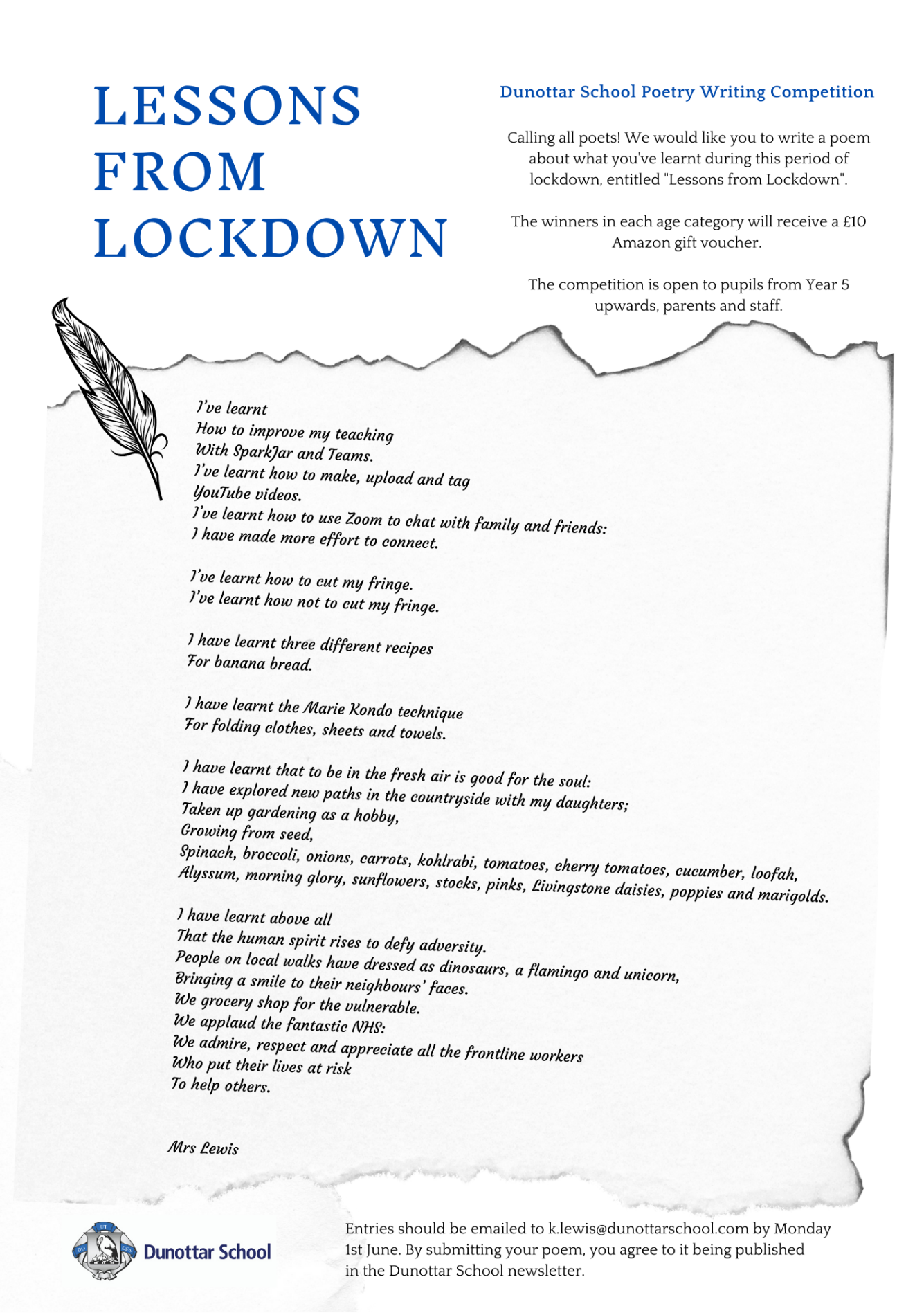 Dunottar School Poetry Writing CompetitionLessons from LockdownPlease enter your poem below. Entries should be emailed to k.lewis@dunottarschool.com by Monday 1st June. By submitting your poem, you agree to it being published in the Dunottar School newsletter. Name: School: Contact email (if not Dunottar pupil or staff)Please tick the category that applies to youYear 5 Years 7 & 8Years 9, 10 & 11Sixth FormParents Staff